Отчёт о проведении Декады начальных классовС 06.02.2023 по 17.02.2023 в МБОУ – Краснорябинской СОШ им.П.И.Бровичевапрошла Декада начальных классов.Все мероприятия были организованы в соответствии с разработанным планом.Фотоотчёт:06.02.2023г. Учащиеся 1-4 классов приняли участие в интерактивной игре «Поле чудес», которая была посвящена литературному чтению. Её для ребят подготовила Гранкова Ю.В.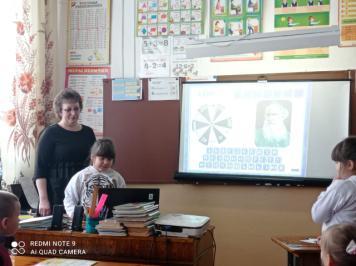 07.02.2023г.Фомина И.Н. провела для ребят Математический марафон.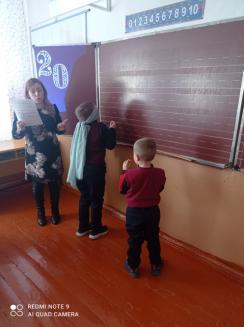 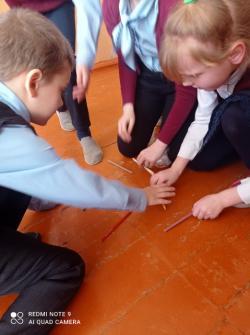 08.02.2023г. Дети вместе с учителем Гринько Ю.В. отправились в «Мир Мультипликации»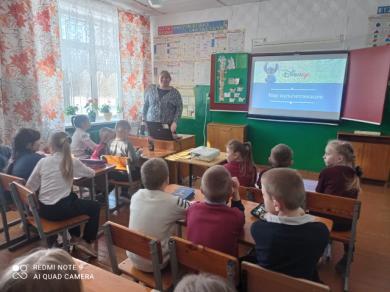 10.02.2023г. Участники театрального кружка под руководством Симоновой Е.А. показали зрителям театрализованное представление по сказке Г.Х.Андерсена «Снежная Королева»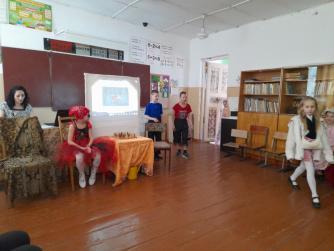 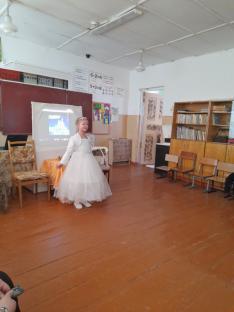 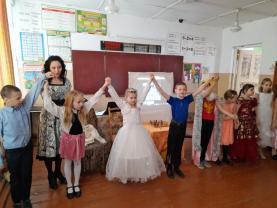 10.02.2023г. Состоялась встреча в Клубе Весёлых и Находчивых. Встретились две команды «Слово» и «Предложение», которые показали знание русского языка. Встречу организовала Гранкова Ю.В.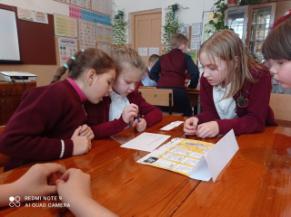 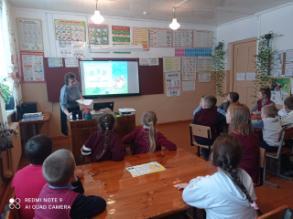 15.02.2023г. Гринько Ю.В. провела мероприятие «Большие маленькие герои», из которого дети узнали о помощи  животных во время Великой Отечественной войны и выполнили коллективный проект ко Дню Защитника Отечества.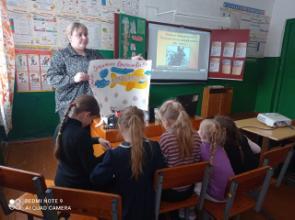 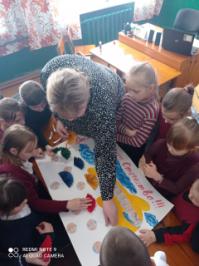 16.02.2023г. состоялся школьный этап конкурса творческого чтения «Живое слово». В нём приняли участие 100% учащихся начальной школы. По решению жюри были выбраны 3 участника для участия в муниципальном этапе этого конкурса: Ветрова Анастасия(1 класс), Мельникова Ангелина(3 класс), Плахотная Анастасия(3 класс).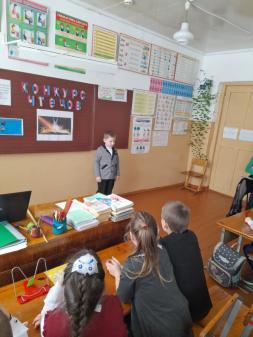 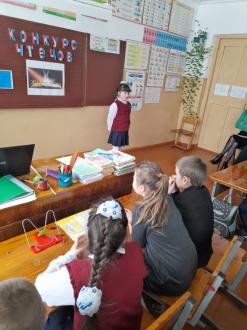 17.02.2023г. Дети представили индивидуальные проекты «Письма животным».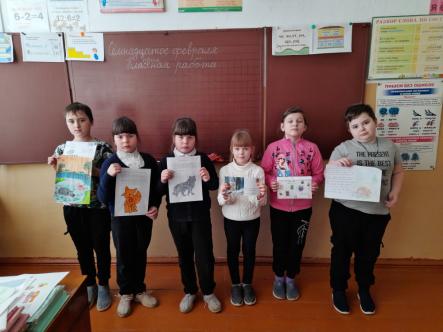 По традиции Декада начальных классов закончилась награждением.План проведения декады начальных классов(06.02.2023. – 17.02.2023.)План проведения декады начальных классов(06.02.2023. – 17.02.2023.)План проведения декады начальных классов(06.02.2023. – 17.02.2023.)План проведения декады начальных классов(06.02.2023. – 17.02.2023.)План проведения декады начальных классов(06.02.2023. – 17.02.2023.)№п/пМероприятияДатапроведенияМесто,  время прове-денияОтветственныеДни русского языкаДевиз:«Думай, проверяй, пиши!» Дни русского языкаДевиз:«Думай, проверяй, пиши!» Дни русского языкаДевиз:«Думай, проверяй, пиши!» Дни русского языкаДевиз:«Думай, проверяй, пиши!» Дни русского языкаДевиз:«Думай, проверяй, пиши!» 1КВН по русскому языку10.02.2023.12 каб.Гранкова Ю.В.2Турнир «Знатоки русского языка»13.02.2023.11каб.Фомина И.Н.3Конкурс кроссвордовВ течение недели12 каб.Учителя 1-4 классовДни литературного чтенияДевиз:«Читай, думай, рассказывай!» Дни литературного чтенияДевиз:«Читай, думай, рассказывай!» Дни литературного чтенияДевиз:«Читай, думай, рассказывай!» Дни литературного чтенияДевиз:«Читай, думай, рассказывай!» Дни литературного чтенияДевиз:«Читай, думай, рассказывай!» 1Интерактивная игра «Поле чудес»06.02.2023.12каб.Гранкова Ю.В.2Конкурс творческого чтения «Живое слово»16.02.2023.12 каб.Учителя 1-4 классов3Конкурс на лучшую технику чтенияВ течение декады12 каб.Учителя 1-4 классовДни математикиДевиз:«Считай, смекай, отгадывай!»Дни математикиДевиз:«Считай, смекай, отгадывай!»Дни математикиДевиз:«Считай, смекай, отгадывай!»Дни математикиДевиз:«Считай, смекай, отгадывай!»Дни математикиДевиз:«Считай, смекай, отгадывай!»1Математический марафон.07.02.2023.0707.02.2023.11 каб.Фомина И.Н.2Конкурс аппликаций из геометрических фигурВ течение декады12каб.Учителя 1-4 классов3Проверка вычислительных навыковВ течение декады12 каб.Учителя 1-4 классовДни окружающего мираДевиз : «Люби, береги, охраняй!» Дни окружающего мираДевиз : «Люби, береги, охраняй!» Дни окружающего мираДевиз : «Люби, береги, охраняй!» Дни окружающего мираДевиз : «Люби, береги, охраняй!» Дни окружающего мираДевиз : «Люби, береги, охраняй!» 1Игра «Береги своё здоровье»14.02.2023.10каб.Симонова Е.А.2Информационно-творческиский проект «Большие маленькие герои»(животные во время Великой Отечественной войны)15.02.2023.7 каб.Гринько Ю.В.3Конкурс почтовых ящиков «Письма животным»В течение декады12 каб.Учителя 1-4 классовДни творчестваДевиз: «Пой, рисуй, танцуй, твори!» Дни творчестваДевиз: «Пой, рисуй, танцуй, твори!» Дни творчестваДевиз: «Пой, рисуй, танцуй, твори!» Дни творчестваДевиз: «Пой, рисуй, танцуй, твори!» Дни творчестваДевиз: «Пой, рисуй, танцуй, твори!» 1Театрализованное представление по сказке «Снежная королева»09.02.2023.8 каб.Симонова Е.А.2«В мире мультипликации»08.02.2023.7 каб.Гринько Ю.В.3Праздник, посвящённый Дню Защитника Отечества «А,ну-ка, мальчики!»17.02.2023.8 каб.Гринько Ю.В.                                Закрытие недели. Подведение итогов.                                Закрытие недели. Подведение итогов.                                Закрытие недели. Подведение итогов.                                Закрытие недели. Подведение итогов.                                Закрытие недели. Подведение итогов.